 Додаток №1                   до Наказу № 04-04/87 від 01.06.21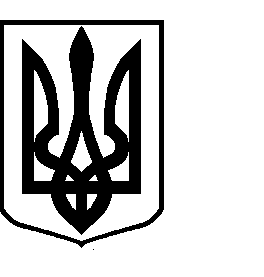 	ДРУГИЙ АПЕЛЯЦІЙНИЙ АДМІНІСТРАТИВНИЙ СУД	61057 м. Харків, майдан Театральний, 1, тел/факс (057) 700 14 14, код ЄДРПОУ 42256976inbox@2aa.court.gov.uaДОВІДКАщодо видачі копії судового рішенняЗгідно із записом № ________ в Журналі обліку видачі копій судових документів, копію ухвали/постанови Другого апеляційного адміністративного суду від __________ року по справі № ______отримано особисто позивачем (/представником позивача/відповідачем / представником відповідача / третьою особою / представником третьої особи)__________, ___________ року.                  посада                                                  підпис                                          П.І.Б_______м.п.